ЗАТВЕРДЖЕНО
постановою Кабінету Міністрів України
від 13 вересня 2021 р. № 954
(в редакції постанови Кабінету Міністрів України
від 2 лютого 2022 р. № 88)ЗРАЗКИ
COVID-сертифікатів, що підтверджують вакцинацію від 
гострої респіраторної хвороби COVID-19, спричиненої 
коронавірусом SARS-CoV-2, негативний результат 
тестування або одужання особи від зазначеної хворобиІ. Зразки COVID-сертифікатів в електронній формі1. Зразок міжнародного COVID-сертифіката, що підтверджує вакцинацію2. Зразок міжнародного COVID-сертифіката, що 
підтверджує негативний результат тестування3. Зразок міжнародного COVID-сертифіката, що підтверджує 
одужання від гострої респіраторної хвороби COVID-19, 
спричиненої коронавірусом SARS-CoV-2ІІ. Зразки COVID-сертифікатів для друку, 
у тому числі в паперовій формі1. Зразок міжнародного COVID-сертифіката, що підтверджує 
вакцинацію від гострої респіраторної хвороби COVID-19, 
спричиненої коронавірусом SARS-CoV-22. Зразок міжнародного COVID-сертифіката, 
що підтверджує негативний результат тестування3. Зразок міжнародного COVID-сертифіката, що підтверджує
одужання від гострої респіраторної хвороби COVID-19,
спричиненої коронавірусом SARS-CoV-2________Примітки. 1. COVID-сертифікати виготовляються на папері розміром ISO А4 з можливістю для зручного транспортування скласти папір поперек довшої сторони до розміру ISO А5, а папір, складений до розміру ISO А5, скласти поперек довшої сторони до розміру ISO A6. Можуть бути відображені підказки про згинання до меншого формату. Половина COVID-сертифіката для друку може бути оберненою на 180 градусів до другої його половини.2. Рекомендована довжина сторін QR-коду COVID-сертифіката становить 50—60 міліметрів.3. Колірність, шрифт, особливості накреслення шрифту в 
COVID-сертифікаті не впливають на його чинність і можуть незначно відрізнятися відповідно до особливостей способу нанесення на поверхню. Розмір та пропорції елементів COVID-сертифіката, їх розташування один відносно одного можуть відрізнятися залежно від пристрою, на якому його візуалізовано.4. Під час формування COVID-сертифіката на підставі тестування методом полімеразної ланцюгової реакції поля “Назва тесту” та “Виробник тесту” не відображаються; методом Ag-RDTs поле “Центр тестування” не відображається.5. Під час формування COVID-сертифіката на підставі вакцинації бустерною дозою в позиції “Number in a series of doses as well as the overall number of doses in the series/ Кількість отриманих, а також кількість доз в серії” додаються слова “(BOOSTER/БУСТЕР)”.{Постанову доповнено Зразками згідно з Постановою КМ № 954 від 13.09.2021; із змінами, внесеними згідно з Постановою КМ № 45 від 19.01.2022; в редакції Постанови КМ № 88 від 02.02.2022; із змінами, внесеними згідно з Постановою КМ № 229 від 23.02.2022}Vaccination CertificateСертифікат вакцинаціїVaccination CertificateСертифікат вакцинаціїVaccination CertificateСертифікат вакцинаціїVaccination CertificateСертифікат вакцинаціїUnique certificate identifier:URN:UVCI:XX:UA:XXXXXXXXXXXXXXXXXXУнікальний номер сертифіката:URN:UVCI:XX:UA:XXXXXXXXXXXXXXXXXX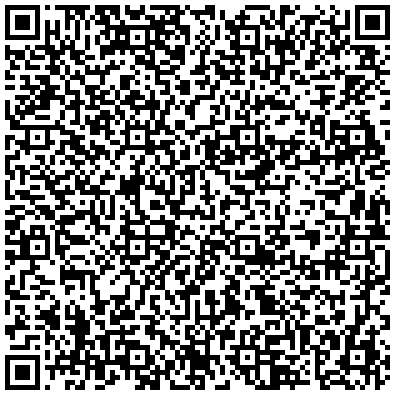 Surname(s) and forename(s):ХХХХХХХ ХХХХХХХПрізвище та ім’я:ХХХХХХХ ХХХХХХХDate of birth:ДД.ММ.РРРРДата народження:ДД.ММ.РРРРDisease or agent targeted:COVID-19 Захворювання або збудник:COVID-19 COVID-19 vaccine or prophylaxis:ХХХХХХХТип вакцини або профілактика від COVID-19:ХХХХХХХVaccine medicinal product:ХХХХХХХНазва вакцини:ХХХХХХХVaccine marketing authorisation holder or manufacturer:ХХХХХХХВиробник або торгова марка вакцини:ХХХХХХХNumber in a series of doses as well as the overall number of doses in the series:n/nКількість отриманих, а також кількість доз у серії:n/nDate of vaccination, indicating the date of the latest dose received:ДД.ММ.РРРРДата останньої вакцинації:ДД.ММ.РРРРMember State in which the vaccine was administered:ХХДержава, в якій було проведено вакцинацію:ХХCertificate issuer:XXXXXXXУповноважена установа:XXXXXXXTest CertificateСертифікат тестуванняTest CertificateСертифікат тестуванняTest CertificateСертифікат тестуванняTest CertificateСертифікат тестуванняUnique certificate identifier:URN:UVCI:XX:UA:XXXXXXXXXXXXXXXXXXXУнікальний номер сертифіката:URN:UVCI:XX:UA:XXXXXXXXXXXXXXXXXXX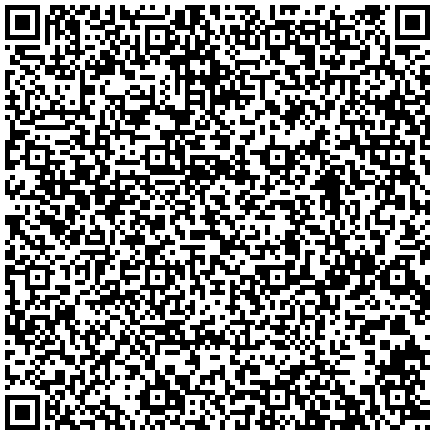 Surname(s) and forename(s):ХХХХХХХ ХХХХХХХПрізвище та ім’я:ХХХХХХХ ХХХХХХХDate of birth:ДД.ММ.РРРРДата народження:ДД.ММ.РРРРDisease or agent targeted:COVID-19Захворювання або збудник:COVID-19Type of test:ХХХХХХХТип тесту:ХХХХХХХTest name (optional for NAAT test):ХХХХХХХНазва тесту (не обов’язково для тесту методом полімеразної ланцюгової реакції):ХХХХХХХTest manufacturer (optional for NAAT test):ХХХХХХХВиробник тесту (не обов’язково для тесту методом полімеразної ланцюгової реакції):ХХХХХХХDate and time of the test sample collection ДД.ММ.РРРР ГГ:ХХДата та час забору матеріалу для зразкаДД.ММ.РРРР ГГ:ХХResult of the test:ХХХХХХХРезультат тестування:ХХХХХХХTesting centre or facility (optional for rapid antigen test):ХХХХХХХХЦентр тестування (не обов’язково для тестування методом Ag-RDTs):ХХХХХХХХMember State in which test was carried out:ХХДержава, в якій було проведено тестування:ХХCertificate issuer:ХХХХХХХХУповноважена установа:ХХХХХХХХCertificate of RecoveryСертифікат одужанняCertificate of RecoveryСертифікат одужанняCertificate of RecoveryСертифікат одужанняCertificate of RecoveryСертифікат одужанняUnique certificate identifier:URN:UVCI:XX:UA:XXXXXXXXXXXXXXXXXXXУнікальний номер сертифіката:URN:UVCI:XX:UA:XXXXXXXXXXXXXXXXXXXSurname(s) and forename(s):ХХХХХХХ ХХХХХХХПрізвище та ім’я:Date of birth:ДД.ММ.РРРРДата народження:ДД.ММ.РРРРDisease or agent targeted:COVID-19 Захворювання або збудник:COVID-19 Date of the holders’ first positive NAAT test result:ДД.ММ.РРРРДата першого позитивного результату тестування методом полімеразної ланцюгової реакції:ДД.ММ.РРРРMember State in which test was carried out:ХХДержава, в якій проводилося тестування:ХХCertificate issuer:ХХХХХХХУповноважена установа:ХХХХХХХCertificate valid from: ДД.ММ.РРРРСертифікат дійсний з:ДД.ММ.РРРРCertificate valid until (not more than
180 days after the date of first positive test result):ДД.ММ.РРРРСертифікат діє до (не більше ніж
180 днів від дати першого позитивного тестування):ДД.ММ.РРРР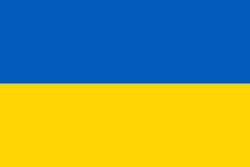 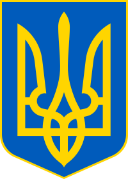 UA COVID СertificateМіжнародний COVID-сертифікат УкраїниCOVID-сертифікат підтверджує статус епідеміологічної безпеки щодо COVID-19. Він не замінює документа, що посвідчує особу, і не є проїзним документом.COVID-сертифікат є чинним, якщо QR-код не ушкоджений і зчитується призначеними для цього програмними засобами.COVID-сертифікат краще роздруковувати чорно-білим на білому папері.Пред’явити COVID-сертифікат означає надати можливість тому, хто його перевіряє, зчитати QR-код за допомогою пристрою та програмного засобу для цього.Ви можете мати одночасно кілька COVID-сертифікатів: про вакцинацію, одужання або тестування. Пред’являйте той, що найбільше відповідає запиту перевірки, наприклад, умовам перетину кордону певної країни.Перш ніж подорожувати, перевірте епідеміологічну ситуацію та відповідні обмеження у країнах призначення та транзиту на їх офіційних сайтах.Порядки формування та перевірки чинності COVID-сертифікатів в Україні містяться в постанові Кабінету Міністрів України від 29 червня 2021 р. № 677 “Деякі питання формування та використання сертифіката, що підтверджує вакцинацію від гострої респіраторної хвороби COVID-19, спричиненої коронавірусом
SARS-CoV-2, негативний результат тестування або одужання особи від зазначеної хвороби”.Контакт-центр МОЗ з протидії COVID-19: 0800602019
Підтримка МОЗ: issue.covid19.gov.ua
Підтримка Дія: chat.diia.gov.uaВіддаючи фотографію або копію QR-коду, Ви поширюєте власні медичні та персональні дані. Під час зчитування призначеними для цього програмними засобами Ваші дані з COVID-сертифіката не зберігаються, не обліковуються і не поширюються.Vaccination Certificate
Сертифікат вакцинаціїUA COVID СertificateМіжнародний COVID-сертифікат УкраїниCOVID-сертифікат підтверджує статус епідеміологічної безпеки щодо COVID-19. Він не замінює документа, що посвідчує особу, і не є проїзним документом.COVID-сертифікат є чинним, якщо QR-код не ушкоджений і зчитується призначеними для цього програмними засобами.COVID-сертифікат краще роздруковувати чорно-білим на білому папері.Пред’явити COVID-сертифікат означає надати можливість тому, хто його перевіряє, зчитати QR-код за допомогою пристрою та програмного засобу для цього.Ви можете мати одночасно кілька COVID-сертифікатів: про вакцинацію, одужання або тестування. Пред’являйте той, що найбільше відповідає запиту перевірки, наприклад, умовам перетину кордону певної країни.Перш ніж подорожувати, перевірте епідеміологічну ситуацію та відповідні обмеження у країнах призначення та транзиту на їх офіційних сайтах.Порядки формування та перевірки чинності 
COVID-сертифікатів в Україні містяться в постанові Кабінету Міністрів України від 29 червня 2021 р. № 677 “Деякі питання формування та використання сертифіката, що підтверджує вакцинацію від гострої респіраторної хвороби COVID-19, спричиненої 
коронавірусом SARS-CoV-2, негативний результат тестування або одужання особи від зазначеної хвороби”.Контакт-центр МОЗ з протидії COVID-19: 0800602019
Підтримка МОЗ: issue.covid19.gov.ua
Підтримка Дія: chat.diia.gov.uaВіддаючи фотографію або копію QR-коду, Ви поширюєте власні медичні та персональні дані. Під час зчитування призначеними для цього програмними засобами Ваші дані з COVID-сертифіката не зберігаються, не обліковуються і не поширюються.Test Certificate
Сертифікат тестуванняUA COVID СertificateМіжнародний COVID-сертифікат УкраїниCOVID-сертифікат підтверджує статус епідеміологічної безпеки щодо COVID-19. Він не замінює документа, що посвідчує особу, і не є проїзним документом.COVID-сертифікат є чинним, якщо QR-код не ушкоджений і зчитується призначеними для цього програмними засобами.COVID-сертифікат краще роздруковувати чорно-білим на білому папері.Пред’явити COVID-сертифікат означає надати можливість тому, хто його перевіряє, зчитати QR-код за допомогою пристрою та програмного засобу для цього.Ви можете мати одночасно кілька COVID-сертифікатів: про вакцинацію, одужання або тестування. Пред’являйте той, що найбільше відповідає запиту перевірки, наприклад, умовам перетину кордону певної країни.Перш ніж подорожувати, перевірте епідеміологічну ситуацію та відповідні обмеження у країнах призначення та транзиту на їх офіційних сайтах.Порядки формування та перевірки чинності COVID-сертифікатів в Україні містяться в Постанові Кабінету Міністрів України від 29 червня 2021 р. № 677 “Деякі питання формування та використання сертифіката, що підтверджує вакцинацію від гострої респіраторної хвороби COVID-19, спричиненої коронавірусом
SARS-CoV-2, негативний результат тестування або одужання особи від зазначеної хвороби”.Контакт-центр МОЗ з протидії COVID-19: 0800602019
Підтримка МОЗ: issue.covid19.gov.ua
Підтримка Дія: chat.diia.gov.uaВіддаючи фотографію або копію QR-коду, Ви поширюєте власні медичні та персональні дані. Під час зчитування призначеними для цього програмними засобами Ваші дані з COVID-сертифіката не зберігаються, не обліковуються і не поширюються.Recovery Certificate
Сертифікат одужання